 Утверждаю 					                                                             Председатель                                                                                                                   Контрольно-комиссии комиссии                                                                                                                   Турочакского района                                                                                                                    ___________ В.В. Алексенцев                                                                                                                     28 декабря 2012 г. КОНТРОЛЬНО-РЕВИЗИОННАЯ КОМИССИЯ«ТУРОЧАКСКИЙ РАЙОН»СТАНДАРТ ФИНАНСОВОГО КОНТРОЛЯ СФК 01 «Общие правила проведения контрольного мероприятия»(утвержден Распоряжением  Контрольно-ревизионной комиссии Турочакского района от «10» января 2013г. 2012г. № 1)с.Турочак 2013 годСодержание1. Общие положения1.1. Стандарт финансового контроля Контрольно-ревизионной комиссии Турочакского района Республики Алтай (далее КРК) «Общие правила проведения контрольного мероприятия» (далее - Стандарт) предназначен для КРК в целях обеспечения качества, эффективности и объективности контрольной деятельности.1.2. Стандарт разработан на основе стандарта финансового контроля СФК 101 «Общие правила проведения контрольного мероприятия» Счетной палаты Российской Федерации с учетом международных стандартов в области государственного контроля, аудита и финансовой отчетности. 1.3. Целью Стандарта является установление общих правил и требований при осуществлении КРК контрольного мероприятия.1.4. Задачами Стандарта являются:- определение содержания и порядка организации контрольного мероприятия;- определение общих правил и требований при проведении этапов контрольного мероприятия. 1.5. Конкретные вопросы регулирования порядка проведения и оформления контрольного мероприятия определены   Регламентом КРК, утвержденным распоряжением председателя КРК от 28.12.2012 № 14 (далее – Регламент).2. Содержание контрольного мероприятия2.1. Контрольное мероприятие является организационной формой внешнего государственного финансов ого контроля, осуществляемого  КРК. 2.2. Предметом контрольного мероприятия КРК является процесс формирования использования:-  средств муниципального бюджета  Турочакского района (далее -  муниципальный  бюджет);-  имущества, находящегося в государственной собственности Турочакского района , в том числе интеллектуальной собственности Турочакского района ;- средств  муниципального бюджета, поступивших в бюджеты муниципальных образований и сельских поселений, находящихся на территории Турочакского района ;- средств, полученных учреждениями от иной приносящей доход деятельности;- других государственных средств в соответствии с законодательными и иными нормативными правовыми актами.При проведении контрольного мероприятия проверяются документы и иные материалы, содержащие данные о предмете контрольного мероприятия. Предмет контрольного мероприятия отражается в его наименовании.2.3. Объектами контрольного мероприятия являются:- органы местного самоуправления  Турочакского района; - организации различных организационно-правовых форм, на которые распространяются контрольные полномочия  КРК, установленные Федеральным законом от 07.02.2011 № 6–ФЗ «Об общих принципах организации и деятельности контрольно-счетных органов субъектов Российской Федерации и муниципальных образований», Бюджетным кодексом Российской Федерации и иными нормативными, правовыми актами Российской Федерации и Республики Алтай.2.4. Контрольное мероприятие  КРК в зависимости от поставленных целей и характера решаемых задач классифицируются по следующим типам финансового контроля: финансовый аудит и аудит эффективности.К финансовому аудиту относятся контрольные мероприятия, целью которых является определение достоверности финансовой отчетности объектов этих мероприятий, законности формирования и использования государственных средств.К аудиту эффективности относятся контрольные мероприятия, целью которых является определение эффективности использования государственных средств, полученных объектами для достижения запланированных целей, решения поставленных социально-экономических задач и выполнения возложенных функций.В случае если в контрольном мероприятии сочетаются цели, относящиеся к разным типам финансового контроля, данное мероприятие классифицируется как смешанное контрольное мероприятие.Особенности проведения финансового аудита и аудита эффективности устанавливаются соответствующими стандартами финансового контроля   КРК.2.5. При проведении контрольного мероприятия применяются различные методы финансового контроля, включающие ревизию, проверку, анализ, обследование, экспертизу, и другие методы, конкретное сочетание которых зависит от типа финансового контроля и целей контрольного мероприятия.3. Организация контрольного мероприятия3.1. Организация контрольного мероприятия включает следующие этапы, каждый из которых характеризуется выполнением определенных задач:подготовка к контрольному мероприятию;проведение контрольного мероприятия;оформление результатов контрольного мероприятия.3.2. На этапе подготовки к контрольному мероприятию проводится предварительное изучение его предмета и объектов, по итогам которого определяются цели и вопросы контрольного мероприятия, методы его проведения, а также критерии оценки эффективности при проведении аудита эффективности. Результатом данного этапа является подготовка и утверждение программы и рабочего плана проведения контрольного мероприятия. Рабочий план проведения контрольного мероприятия составляется руководителем контрольного мероприятия в произвольной форме, исходя из целей и задач контрольного мероприятия.Подготовка к контрольному мероприятию осуществляется в соответствии с приказом председателя КРК.Этап проведения контрольного мероприятия заключается в осуществлении проверки и анализа фактических данных и информации, полученных по запросам  КРК  и (или) непосредственно на объектах контрольного мероприятия, необходимых для формирования доказательств в соответствии с целями контрольного мероприятия и обоснования выявленных фактов нарушений и недостатков. Результатом проведения данного этапа являются оформленные акты и рабочая документация.Контрольное мероприятие осуществляется на основе утвержденной программы контрольного мероприятия и в соответствии с приказом председателя  КРК о проведении контрольного мероприятия, оформляемым в соответствии со статьей 5 Регламента.На этапе оформления результатов контрольного мероприятия осуществляется подготовка отчета о результатах проведенного контрольного мероприятия, который должен содержать выводы, предложения (рекомендации), подготовленные на основе анализа и обобщения материалов соответствующих актов по результатам контрольного мероприятия на объектах и рабочей документации. Подготавливается информация об основных итогах контрольного мероприятия, а также при необходимости предписания, представления, информационные письма и обращения  КРК в правоохранительные органы.Оформление результатов контрольного мероприятия осуществляется в сроки, установленные в утвержденной программе контрольного мероприятия.3.3. Контрольное мероприятие проводится на основании годового плана работы  КРК, срок которого устанавливается с учетом этапов подготовки к контрольному мероприятию, проведения контрольного мероприятия и оформления результатов контрольного мероприятия.Продолжительность проведения каждого из указанных этапов зависит от типа осуществляемого финансового контроля, особенностей предмета и объектов контрольного мероприятия.Датой окончания контрольного мероприятия является дата принятия  председателем решения об утверждении отчета о результатах проведенного мероприятия.3.4. Непосредственное руководство проведением контрольного мероприятия и координацию действий инспекторов на его объектах осуществляет руководитель контрольного мероприятия.Руководителем контрольного мероприятия могут назначаться  ведущий инспектор, инспектор  КРК.Численность группы инспекторов, осуществляющих контрольное мероприятие на объекте, должна быть не менее двух человек. Если контрольное мероприятие проводится на нескольких объектах одновременно, то руководитель группы инспекторов может быть назначен на каждом объекте.3.5. Формирование группы инспекторов для проведения контрольного мероприятия должно осуществляться таким образом, чтобы не допускалось возникновение конфликта интересов, исключались ситуации, когда личная заинтересованность инспектора может повлиять на исполнение им должностных обязанностей в процессе проведения контрольного мероприятия.В контрольном мероприятии не имеют права принимать участие сотрудники  КРК, состоящие в родственной связи с руководством объекта контрольного мероприятия. Они обязаны заявить о наличии таких связей. Запрещается привлекать к участию в контрольном мероприятии сотрудника  КРК, если он в проверяемом периоде был штатным сотрудником объекта контрольного мероприятия.3.6. Инспектор обязан соблюдать конфиденциальность в отношении полученной от объекта контрольного мероприятия информации до принятия председателем решения об утверждении отчета о результатах контрольного мероприятия и снятия с отчета ограничительных пометок, если иное не предусмотрено решением Коллегии.3.7. Служебные контакты инспекторов с должностными лицами объекта контрольного мероприятия осуществляются с учетом прав и обязанностей инспекторов, установленных Регламентом и должностными регламентами. В случае возникновения в ходе контрольного мероприятия конфликтных ситуаций инспектор должен в письменной форме изложить руководителю контрольного мероприятия суть данной ситуации, а в случае конфликта с самим руководителем контрольного мероприятия - непосредственно председателю   для принятия решения.3.8. К проведению контрольного мероприятия  КРК в случае необходимости могут привлекаться отдельные специалисты (далее – внешние эксперты) на возмездной и безвозмездной основе.Привлечение внешних экспертов к проведению контрольного мероприятия осуществляется в порядке, установленном Регламентом.Привлечение внешних экспертов осуществляется посредством:выполнения внешним экспертом конкретного вида и определенного объема работ на основе заключенного с ним государственного контракта или договора;включения внешних экспертов в состав группы инспекторов для выполнения отдельных заданий, подготовки аналитических записок, экспертных заключений и оценок.3.9. В ходе проведения контрольного мероприятия формируется рабочая документация, в состав которой включаются документы и материалы, послужившие основанием для результатов каждого этапа контрольного мероприятия. К рабочей документации относятся документы (их заверенные копии) и иные материалы, получаемые от должностных лиц объекта контрольного мероприятия и третьих лиц, а также документы (справки, расчеты, аналитические записки и т.п.), подготовленные инспекторами самостоятельно на основе собранных фактических данных и информации.Рабочая документация, временно необходимая для работы, не включается в дело контрольного мероприятия постоянного хранения, а формируется в отдельное дело с временным сроком хранения (до 10 лет). В деле рабочая документация должна быть систематизирована в порядке, отражающем последовательность выполнения этапов и отдельных контрольных процедур контрольного мероприятия.4. Подготовка к контрольному мероприятию4.1. Программа (единая программа) проведения контрольного мероприятия должна содержать основание проведения контрольного мероприятия, предмет и перечень объектов контрольного мероприятия, цели и вопросы контрольного мероприятия, критерии оценки эффективности по каждой цели (в аудите эффективности), сроки начала и окончания проведения контрольного мероприятия на объектах, состав ответственных исполнителей и срок представления отчета на рассмотрение Коллегии.В случае проведения контрольного мероприятия, охватывающего вопросы, входящие в компетенцию двух и более аудиторов, подготавливается единая программа контрольного мероприятия в соответствии со статьей 5 Регламента. Формулировки целей должны указывать, на какие основные вопросы формирования и использования средств республиканского бюджета или деятельности объектов контрольного мероприятия ответит проведение данного контрольного мероприятия.Для осуществления конкретного контрольного мероприятия необходимо выбирать, как правило, несколько целей, которые должны быть направлены на такие аспекты предмета мероприятия или деятельности объектов, которые по результатам предварительного изучения характеризуются высокой степенью рисков.По каждой цели контрольного мероприятия определяется перечень вопросов, которые необходимо проверить, изучить и проанализировать. Формулировки и содержание вопросов контрольного мероприятия должны выражать действия, которые необходимо выполнить в соответствии и для достижения поставленной цели. Количество вопросов по каждой цели должно быть сравнительно небольшим, но они должны быть существенными, важными  и достаточными для ее реализации.Если на этапе подготовки к контрольному мероприятию выявлены обстоятельства, препятствующие проведению контрольного мероприятия, или показывающие на нецелесообразность осуществления контрольных мероприятий в соответствии с формулировками, предусмотренными годовым планом работы КРК Турочакского района и программой проведения контрольного мероприятия, руководитель контрольного мероприятия вносит на рассмотрение председателя КРК вопрос об изменении перечня объектов контроля, темы контрольного мероприятия и (или) сроков его проведения.Ответственным за разработку программы проведения контрольного мероприятия является руководитель контрольного мероприятия. Завизированный руководителем контрольного мероприятия проект программы (проект единой программы) проведения контрольного мероприятия направляется на согласование председателю  КРК.Подготовка и утверждение программы проведения контрольного мероприятия осуществляется в порядке, установленном статьей 5 Регламента. Срок нахождения рабочей группы на одном проверяемом объекте в рамках одного контрольного мероприятия должен составлять не более 40 рабочих дней.Образец оформления программы проведения контрольного мероприятия приведен в приложении № 1 к Стандарту. Образец оформления единой программы проведения контрольного мероприятия приведен в приложении № 2 к Стандарту.Внесение изменений в утвержденную программу (единую программу) проведения контрольного мероприятия руководителем контрольного мероприятия, ответственным за проведение мероприятия, на имя  председателя КРК Турочакского района  оформляется в виде докладной записки, содержащей обоснование о внесении предлагаемых изменений. Неотъемлемой частью докладной записки является ранее утвержденная председателем КРК программа (единая программа) проведения контрольного мероприятия и программа (единая программа) проведения контрольного мероприятия с вносимыми изменениями. После согласования с председателем программа (единая программа) проведения контрольного мероприятия с внесенными изменениями руководителем контрольного мероприятия   утверждается с обязательным приложением докладной записки и ранее утвержденной председателем КРК программы (единой программы) проведения контрольного мероприятия.4.2. Проведение контрольного мероприятия в соответствии со статьей 5 Регламента оформляется приказом о проведении контрольного мероприятия, который подготавливается назначенным специалистом и направляется для подписания председателю КРК.Приказ о проведении контрольного мероприятия должен содержать:- ссылку на годовой план работы КРК Турочакского района;- полное наименование контрольного мероприятия;- сроки проведения контрольного мероприятия; - период проверки контрольного мероприятия;- сроки предоставления акта, отчета и представления по результатам контрольного мероприятия;- перечень объектов контроля (в соответствии с утвержденной программой);- персональный состав инспекторов рабочей группы КРК и внешних экспертов;- ответственное лицо за реализацию материалов.Пример заполнения приказа о проведении контрольного мероприятия приведен в приложении № 3 к Стандарту.4.3. Получение информации при необходимости осуществляется путем направления запросов о представлении информации руководителям объектов контрольного мероприятия, государственных органов, организаций и учреждений.Образец оформления запроса КРК о предоставлении информации приведен в приложении  № 4 к Стандарту. Устанавливаемый в соответствии с запросом срок представления информации должен составлять не более 14 календарных дней. В случае предоставления недостоверной информации, непредставления информации или ее предоставления в неполной форме в ходе проведения контрольного мероприятия составляется акт по факту непредставления сведений по запросу.Образец оформления акта по факту непредставления сведений по запросу в приложении № 5 к Стандарту.4.4. Уведомление о проведении контрольного мероприятия может быть подготовлено руководителем контрольного мероприятия и направлено для подписания председателю КРК.Пример заполнения уведомления о проведении контрольного мероприятия приведен в приложении  № 6 к Стандарту.4.5. Удостоверение на право проведения контрольного мероприятия подготавливается руководителем контрольного мероприятия в соответствии со статьей 5 Регламента и направляется для подписания председателю КРК.Пример заполнения удостоверения на право проведения контрольного мероприятия приведен в приложении  № 7 к Стандарту.4.6. Оформление и выдача командировочного удостоверения возлагается на должностное лицо или иного работника аппарата КРК, которое наделено соответствующими полномочиями.4.7. В случае привлечения к участию в контрольном мероприятии внешних экспертов руководитель контрольного мероприятия представляет председателю КРК докладную записку с обоснованием необходимости их привлечения и приведением соответствующих расчетов.Порядок привлечения к участию в проводимых КРК мероприятиях внешних экспертов устанавливается статьей 5 Регламента.Удостоверение на право проведения мероприятия внешним экспертам подготавливается должностным лицом аппарата КРК и направляется для подписания председателю КРК.Образец оформления удостоверения на право проведения мероприятия внешними экспертами приведен в приложении  № 8 к Стандарту.5. Проведение контрольного мероприятия5.1. Проведение контрольного мероприятия заключается в осуществлении проверки на объектах, сборе и анализе фактических данных и информации для формирования доказательств в соответствии с целями контрольного мероприятия. Доказательства представляют собой достаточные фактические данные и достоверную информацию, которые подтверждают наличие выявленных нарушений и недостатков в формировании и использовании государственных средств и деятельности объектов контрольного мероприятия, а также обосновывают выводы и предложения (рекомендации) по результатам контрольного мероприятия.5.1.1. Процесс получения доказательств включает следующие этапы:1) сбор фактических данных и информации в соответствии с программой проведения контрольного мероприятия, определение их полноты, приемлемости и достоверности;2) анализ собранных фактических данных и информации на предмет их достаточности для формирования доказательств в соответствии с целями контрольного мероприятия; 3) проведение дополнительного сбора фактических данных и информации в случае их недостаточности для формирования доказательств. Фактические данные и информацию участник контрольного мероприятия собирает на основании письменных и устных запросов в формах: копий документов, представленных объектом контрольного мероприятия;подтверждающих документов, представленных третьей стороной;статистических данных, сравнений, результатов анализа, расчетов и других материалов.5.1.2. Доказательства получают путем проведения:инспектирования, которое заключается в проверке документов, полученных от объекта контрольного мероприятия;аналитических процедур, представляющих собой анализ и оценку полученной информации, исследование важнейших финансовых и экономических показателей объекта контрольного мероприятия с целью выявления нарушений и недостатков в финансовой и хозяйственной деятельности, а также причин их возникновения;проверки точности арифметических расчетов в первичных документах и бухгалтерских записях, либо выполнения самостоятельных расчетов;подтверждения, представляющего процедуру запроса и получения письменного подтверждения необходимой информации от независимой (третьей) стороны. 5.1.3. В процессе формирования доказательств необходимо руководствоваться тем, что они должны быть достаточными, достоверными и относящимися к делу.Доказательства являются достаточными, если их объем и содержание позволяют сделать обоснованные выводы в отчете о результатах проведенного контрольного мероприятия. Доказательства являются достоверными, если они соответствуют фактическим данным и информации, полученным в ходе проведения контрольного мероприятия. При оценке достоверности доказательств следует исходить из того, что более надежными являются доказательства, собранные непосредственно инспекторами, полученные из внешних источников и представленные в форме документов. Доказательства, используемые для подтверждения выводов, считаются относящимися к делу, если они имеют логическую связь с такими выводами.5.1.4. В процессе сбора фактических данных необходимо учитывать, что не вся полученная информация может быть использована в качестве доказательства. Это относится, в частности, к информации, которая является противоречивой по своему содержанию или недостоверной, а также, если источник информации имеет личную заинтересованность в результате ее использования.5.1.5. Доказательства, получаемые на основе проверки и анализа фактических данных о предмете и деятельности объектов контрольного мероприятия, используются в виде документальных, материальных и аналитических доказательств.Документальные доказательства получают на основе финансовой и иной документации на бумажных носителях или в электронном виде, представленной объектом контрольного мероприятия, вышестоящими и другими организациями, которая имеет непосредственное отношение к предмету контрольного мероприятия или деятельности данного объекта. Материальные доказательства получают при непосредственной проверке каких-либо процессов или в результате наблюдений за событиями. Они могут быть оформлены в виде документов (актов, протоколов), докладных записок или представлены в фотографиях, схемах, картах или иных графических изображениях.Аналитические доказательства являются результатом анализа фактических данных и информации о предмете или деятельности объекта контрольного мероприятия, которые получают как от самого объекта контрольного мероприятия, так и из других источников.5.1.6. Доказательства и иные сведения, полученные в ходе проведения  контрольного мероприятия, соответствующим образом фиксируются в актах и рабочей документации, являющихся основой для подготовки отчета о его результатах.5.2. После завершения контрольных действий на объекте оформляется акт по результатам контрольного мероприятия, содержание которого должно соответствовать требованиям, установленным статьей 5 Регламента.В акте необходимо отразить следующую информацию:- основание для проведения  контрольного мероприятия;- предмет контрольного мероприятия;- проверяемый период деятельности объекта контрольного мероприятия;- перечень вопросов, которые проверены на данном объекте;- срок проведения контрольного мероприятия на объекте;- краткая характеристика объекта контрольного мероприятия (в случае необходимости);- объем проверенных средств;- результаты контрольных действий по каждому вопросу программы (рабочего плана).При составлении акта должны соблюдаться требования установленные статьей 5 Регламента, а так же:- объективность, краткость и ясность при изложении результатов контрольного мероприятия на объекте;- четкость формулировок содержания выявленных нарушений и недостатков;- логическая и хронологическая последовательность излагаемого материала;  - изложение фактических данных только на основе соответствующих документов, при наличии исчерпывающих ссылок на них.Не допускается включение в акт различного рода предположений и сведений, не подтвержденных документами, а также информации из материалов правоохранительных органов. В акте не должны даваться морально-этическая оценка действий должностных и материально-ответственных лиц объекта контрольного мероприятия, а также их характеристика с использованием таких юридических терминов, как «халатность», «хищение», «растрата», «присвоение». Образец оформления акта по результатам контрольного мероприятия на объекте приведен в приложении № 9 К акту прилагаются перечень законов и иных нормативных правовых актов, исполнение которых проверено в ходе контрольного мероприятия, а также при необходимости таблицы, расчеты и иной справочно-цифровой материал, пронумерованный и подписанный составителями.Образец оформления перечня законов и иных нормативных правовых актов Российской Федерации и Республики Алтай, исполнение которых проверено в ходе контрольного мероприятия, приведен в приложении № 10 к Стандарту.При отражении выявленных в ходе контрольного мероприятия нарушений и недостатков в акте следует указывать:-  выявленные факты нарушений законодательства в деятельности проверяемого объекта с указанием конкретных статей, пунктов, подпунктов законов и иных законодательных актов, требования которых нарушены, фактов недопоступления средств в доходы бюджетов различных уровней, нецелевого, незаконного, неправомерного и неэффективного использования проверенных средств с указанием (при возможности) конкретных должностных лиц, допустивших нарушения. - виды и суммы выявленных нарушений (в разрезе проверяемых периодов, видов средств, объектов государственной собственности Турочакского района, форм их использования и других оснований);- причины допущенных нарушений и недостатков (по пояснениям проверяющей стороны);- виды и суммы возмещенных в ходе контрольного мероприятия нарушений;- конкретных должностных лиц, допустивших нарушения;- принятые в период проведения контрольного мероприятия меры по устранению выявленных нарушений и их результаты.Акт подписывают участники контрольного мероприятия, проводившие контрольное мероприятие на данном объекте. Участники контрольного мероприятия вправе выразить особое мнение в письменном виде, которое прилагается к акту.Акты, составленные в ходе или по завершении контрольных мероприятий, доводятся до сведения руководителей объектов контрольных мероприятий. В случае несогласия с содержанием акта руководитель проверяемого органа и организации перед своей подписью делает об этом оговорку и представляет в КРК  письменные пояснения и замечания вместе с актом не позднее пяти рабочих дней со дня подписания акта. Письменные пояснения или замечания с сопроводительным письмом могут сразу передаваться проверяющему.5.3. Руководителем контрольного мероприятия в течении пяти рабочих дней  готовится заключение на замечания, представленные руководителем или иным уполномоченным должностным лицом объекта контрольного мероприятия. Образец оформления заключения на замечания к акту по результатам контрольного мероприятия на объекте приведен в приложении № 11 к Стандарту.В случае несогласия руководителя или иного уполномоченного должностного лица подписать акт (в том числе и с указанием на наличие замечаний) руководитель контрольного мероприятия делает в акте специальную запись об отказе должностного лица подписать акт. При этом обязательно указываются дата, время, обстоятельства и по возможности свидетели обращения к руководителю или иному уполномоченному должностному лицу с предложением ознакомиться и подписать акт, а также дата, время и обстоятельства получения отказа либо период времени, в течение которого не был получен ответ должностного лица.Не допускается представление для ознакомления проекта акта, неподписанного участниками контрольного мероприятия.Не допускается внесение изменений в подписанные акты на основании замечаний руководителя или иного уполномоченного должностного лица.5.3.1. В случаях возникновения в ходе контрольного мероприятия ситуаций, препятствующих выполнению программы контрольного мероприятия или требующих принятия конкретных мер по выявленным фактам нарушений, участники контрольного мероприятия могут при наличии установленных КРК полномочий оформлять соответствующие акты, в частности:акт по фактам создания препятствий ответственным должностным лицам КРК в проведении контрольного мероприятия; акт по фактам выявленных на объекте контрольного мероприятия нарушений, требующих принятия незамедлительных мер по их устранению и безотлагательного пресечения противоправных действий; акт по факту опечатывания касс, кассовых или служебных помещений, складов и архивов на объекте контрольного мероприятия;акт изъятия документов объекта контрольного мероприятия.Образцы оформления актов приведены в приложениях №№ 12 – 15 к Стандарту.6. Оформление результатов контрольного мероприятия (отчет по контрольному мероприятию)6.1.  Контрольное мероприятие завершается подготовкой результатов, выводов и предложений (рекомендаций), которые оформляются в отчете и других документах, подготавливаемых по результатам проведенного контрольного мероприятия.6.1.1. Результаты контрольного мероприятия подготавливаются по каждой установленной цели на основе анализа и обобщения доказательств, зафиксированных в материалах актов по результатам контрольного мероприятия на объектах и в рабочей документации.Результаты контрольного мероприятия должны содержать в обобщенном виде изложение фактов нарушений и недостатков в сфере предмета и в деятельности объектов контрольного мероприятия, а также проблем в формировании и использовании бюджетных средств  Турочакского района, выявленных в ходе проведения контрольного мероприятия.6.1.2. На основе результатов контрольного мероприятия формируются выводы по каждой цели контрольного мероприятия, которые должны:- содержать характеристику и значимость выявленных нарушений и недостатков в формировании и использовании средств  муниципального бюджета Турочакского района в сфере предмета или деятельности объектов контрольного мероприятия; - определять причины выявленных нарушений и недостатков и последствия, которые они влекут или могут повлечь за собой;- указывать ответственных должностных лиц, к компетенции которых относятся выявленные нарушения и недостатки.В выводах дается оценка ущерба (при его наличии), нанесенного  муниципальному бюджету  Турочакского района. 6.1.3. На основе выводов подготавливаются предложения (рекомендации) по устранению выявленных нарушений и недостатков в адрес объектов контрольного мероприятия, организаций и должностных лиц, в компетенцию и полномочия которых входит их выполнение. Предложения (рекомендации) должны быть:- направлены на устранение причин выявленных нарушений и недостатков и при их наличии на возмещение ущерба, причиненного  муниципальному  бюджету Турочакского района.  - ориентированы на принятие объектами контрольного мероприятия конкретных мер по устранению выявленных нарушений и недостатков, выполнение которых можно проверить, оценить или измерить;6.2. Отчет о результатах контрольного мероприятия имеет следующую структуру:основание проведения контрольного мероприятия;предмет контрольного мероприятия;перечень объектов контрольного мероприятия;сроки проведения контрольного мероприятия;цели контрольного мероприятия;критерии оценки эффективности по каждой цели (при проведении  аудита эффективности);проверяемый период;краткая характеристика сферы предмета и деятельности объектов контрольного мероприятия (в случае необходимости);результаты контрольного мероприятия по каждой цели;наличие возражений или замечаний руководителей или иных уполномоченных должностных лиц объектов по результатам контрольного мероприятия;выводы;предложения (рекомендации).6.2.1. При составлении отчета о результатах контрольного мероприятия должны соблюдаться следующие требования:- результаты контрольного мероприятия должны излагаться последовательно в соответствии с целями, поставленными в программе контрольного мероприятия, и давать по каждой из них конкретные ответы с выделением наиболее важных проблем;- не следует подробно описывать все выявленные нарушения и недостатки, необходимо давать лишь их обобщенную характеристику, иллюстрируя наиболее значимыми фактами и примерами. - сделанные выводы должны быть аргументированными, а предложения (рекомендации) логически следовать из них;- отчет должен включать только ту информацию, заключения и выводы, которые подтверждаются соответствующими доказательствами, зафиксированными в актах по результатам контрольного мероприятия и подтвержденной рабочей документацией;- доказательства, представленные в отчете, должны излагаться объективно; - текст отчета должен быть понятным и лаконичным;- в тексте следует изложить наиболее важные вопросы и предложения, использовать названия и заголовки, а также по необходимости наглядные средства (фотографии, рисунки, таблицы, графики и т.п.);- объем текста отчета с учетом масштаба и характера проведенного контрольного мероприятия должен составлять, как правило, не более 15 страниц.6.2.2. Если в ходе контрольного мероприятия на объектах составлялись акты по фактам создания препятствий в работе ответственных должностных лиц КРК, акты по фактам выявленных нарушений в деятельности объектов, наносящих Турочакскому району  прямой непосредственный ущерб, и при этом руководству объектов контрольного мероприятия направлялись соответствующие предписания, то эту информацию следует отразить в отчете с указанием мер, принятых по устранению препятствий и нарушений, а также результатов их выполнения.Если на данном объекте КРК ранее проводила контрольное мероприятие, по результатам которого были выявлены нарушения и недостатки, в выводах необходимо отразить информацию о принятых мерах по их устранению, а также указать предложения (рекомендации), которые не были выполнены.Если по результатам контрольного мероприятия необходимо направить  руководителям объектов контрольного мероприятия представление, информационное письмо, а также обращение в правоохранительные органы, в отчете формулируются соответствующие предложения с указанием адресата.6.2.3. К отчету о результатах контрольного мероприятия прилагаются следующие материалы:- перечень законов и иных нормативных правовых актов Российской Федерации, Республики Алтай, Турочакского района исполнение которых проверено в ходе контрольного мероприятия (при необходимости);- перечень документов, не полученных по требованию КРК в ходе проведения контрольного мероприятия (при наличии);- перечень актов, оформленных по результатам контрольного мероприятия на объектах;- перечень актов, оформленных по фактам создания препятствий в проведении контрольного мероприятия (при наличии);- перечень актов по фактам выявленных на объекте контрольного мероприятия нарушений, требующих принятия незамедлительных мер по их устранению и безотлагательного пресечения противоправных действий (при наличии).Образец оформления отчета о результатах контрольного мероприятия приведен в приложении № 16 к Стандарту.6.2.4. Одновременно с отчетом о результатах контрольного мероприятия при необходимости подготавливается информация об основных итогах контрольного мероприятия. Объем информации об основных итогах контрольного мероприятия не должен превышать, как правило, 3 страниц текста. Образец оформления информации об основных итогах контрольного мероприятия приведен в приложении № 17 к Стандарту.6.2.5. В случае необходимости может подготавливаться отчет о промежуточных результатах контрольного мероприятия на основе анализа и обобщения материалов актов, оформленных по итогам проведения части контрольного мероприятия. Подготовка и оформление отчета о промежуточных результатах контрольного мероприятия осуществляется в соответствии с требованиями, предъявляемыми настоящим стандартом к окончательному отчету о результатах контрольного мероприятия.6.3. В зависимости от результатов контрольных мероприятий КРК подготавливает при наличии соответствующих установленных полномочий следующие документы:- представление;- предписание;- информационное письмо;- обращение в правоохранительные органы.6.3.1. Представление КРК:Представление КРК - это документ, содержащий обязательные к рассмотрению предложения КРК органам  муниципальной власти Турочакского района, руководителям объектов контрольного мероприятия о принятии мер по устранению выявленных в ходе его проведения нарушений и недостатков, возмещению причиненного  муниципальному бюджету ущерба и привлечению к ответственности должностных лиц, виновных в нарушении законодательства Российской Федерации, Республики Алтай и Турочакского района.Проект представления КРК подготавливается в порядке, установленном 5 Регламента, в адрес руководителей объектов контрольных мероприятий, а также руководителей органов   органов муниципальной власти Турочакского района , в компетенции которых находится решение вопросов, затрагиваемых в представлениях.Представление КРК должно содержать следующую информацию:исходные данные о контрольном мероприятии (основание для его проведения, наименование контрольного мероприятия, а также объектов контрольного мероприятия и проверенный период при их отсутствии в наименовании контрольного мероприятия);выявленные факты нарушений и недостатков, устранение которых входит в компетенцию адресата, которому направляется представление, с указанием конкретных статей законов и (или) пунктов иных нормативных правовых актов, требования которых нарушены;предложения об устранении выявленных нарушений, возмещение средств в бюджеты разных уровней, использованных не по целевому назначению, незаконному (неправомерному) использованию средств и привлечении к ответственности лиц, виновных в нарушении законодательства Российской Федерации и Республики Алтай, рекомендации по устранению выявленных недостатков, сроки принятия мер по устранению нарушений и недостатков, а также представления ответа по результатам рассмотрения представления.При выявлении нарушений, наносящих ущерб, в представлении КРК дается оценка ущерба для бюджетов Республики Алтай, бюджета Территориального фонда, государственной и муниципальной собственности и предлагается принять меры по возмещению причиненного ущерба.Объем текстовой части представления КРК зависит от количества и содержания выявленных нарушений и недостатков, но не должен превышать, как правило, 5 страниц.Образец оформления представления КРК по результатам контрольного мероприятия приведен в приложении № 18 к Стандарту.6.3.2. Информационное письмо КРКВ случае необходимости доведения основных итогов контрольного мероприятия до сведения органов исполнительной власти, главных распорядителей бюджетных средств и учредителей подготавливается информационное письмо КРК.В информационном письме по необходимости указывается просьба проинформировать КРК о результатах его рассмотрения. Объем текстовой части информационного письма КРК не должен превышать, как правило, 5 страниц.Образец оформления информационного письма приведен в приложении № 19 к Стандарту.6.3.3. Обращение КРК в правоохранительные органыОбращение КРК  в правоохранительные органы подготавливается в случаях, если выявленные на объектах контрольного мероприятия нарушения законодательства Российской Федерации и Республики Алтай содержат признаки действий должностных лиц, влекущих за собой уголовную ответственность или требующих иных мер реагирования.Обращение КРК в правоохранительные органы должно содержать:обобщенный вывод по результатам контрольного мероприятия о неправомерных действиях (бездействии) должностных и иных лиц органов государственной власти и организаций (при наличии доводов о допущенных ими конкретных нарушениях законодательства Российской Федерации и Республики Алтай);конкретные факты выявленных нарушений законодательства Российской Федерации и Республики Алтай, в том числе связанных с нецелевым, незаконным (неправомерным) и неэффективным использованием средств бюджетов разных уровней, Территориального фонда и собственности Республики Алтай со ссылками на соответствующие нормативные правовые акты, положения которых нарушены, с указанием актов по результатам контрольного мероприятия на объектах, в которых данные нарушения зафиксированы;сведения о размере причиненного ущерба (при наличии);информацию о наличии объяснений и замечаний ответственных должностных лиц объектов контрольного мероприятия (при их наличии) по существу каждого факта выявленных нарушений, зафиксированных в актах по результатам контрольного мероприятия, и заключения по ним КРК;перечень представлений, предписаний, направленных в адрес органов государственной власти, объектов контрольного мероприятия, или иных принятых мер.К обращению КРК Турочакского района в правоохранительные органы прилагаются копии отчета о результатах контрольного мероприятия, акты или выписка из актов по результатам контрольного мероприятия на объектах с обязательным приложением копий первичных документов, подтверждающих факты выявленных правонарушений, письменных объяснений и замечаний должностных лиц объекта контрольного мероприятия по акту (актам) проверки и заключения по ним КРК Турочакского района, а также другие необходимые материалы.Образец оформления предписания КРК Турочакского района приведен в приложении № 20 к Стандарту.Образец оформления информационного письма и обращения в правоохранительные органы приведен в приложении № 21 к Стандарту.7. Организация контроля исполнения представлений и предписаний Непосредственный контроль исполнения предписаний КРК, а также контроль за рассмотрением представлений КРК и реализацией содержащихся в них предложений осуществляют, ответственные за проведение мероприятий, по результатам которых были направлены соответствующие представления и предписания.программапроведения контрольного мероприятия«_________________________________________________________________»(наименование контрольного мероприятия)1. Основание для проведения контрольного мероприятия: ___________________________________________________________________________________________________________.(план работы  КРК Турочакского района, иные основания для проведения контрольного мероприятия,  их номер и дата)2. Предмет контрольного мероприятия: ____________________________________________.                                                                                          (указывается, что именно проверяется)3. Объекты контрольного мероприятия:3.1. ___________________________________________________________________________;3.2. ___________________________________________________________________________.                                                                              (полное наименование объектов)4. Цели контрольного мероприятия:4.1. Цель 1. ____________________________________________________________________.                                                                                       (формулировка цели)4.1.1. Вопросы: ________________________________________________________________;______________________________________________________________________________.4.1.2. Критерии оценки эффективности (в случае проведения аудита эффективности):______________________________________________________________________________;(определяются по каждой цели контрольного мероприятия)4.2. Цель 2. ____________________________________________________________________.                                                                                            (формулировка цели)4.2.1. Вопросы: ________________________________________________________________;______________________________________________________________________________;______________________________________________________________________________.4.2.2. Критерии оценки эффективности (в случае проведения аудита эффективности):______________________________________________________________________________;______________________________________________________________________________.(определяются по каждой цели контрольного мероприятия)5. Проверяемый период деятельности: _____________________________________________.6. Сроки начала и окончания проведения контрольного мероприятия 
на объектах:___________________________________________________________________________________________________________________________________________________(указываются по каждому объекту)7. Состав ответственных исполнителей:Руководитель контрольного мероприятия: __________________________________________                                                                                                                     (должность, фамилия и инициалы)Руководитель группы инспекторов в _______________________________________________                                                                                                                                     (наименование объекта)Члены рабочей группы: _________________________________________________________________________________________________________________________________________(должности, фамилии и инициалы должностных лиц КРК Турочакского района, а также привлеченных внешних экспертов)8. Срок предоставления сводного акта заместителю председателя  КРК Турочакского района –«___» ___________20__ года.9. Срок представления отчета  (дата окончания контрольного мероприятия) – «___» _____________ 20__ года.Единая программапроведения контрольного мероприятия«_____________________________________________________________________________________________________»(наименование контрольного мероприятия)1. Основание для проведения контрольного мероприятия: ______________________________________________________________________(план работы  КРК Турочакского района, иные основания для проведения контрольного мероприятия,  их номер и дата)2. Предмет контрольного мероприятия: ______________________________________________________________________________________                                                                                                                                               (указывается, что именно проверяется)3. Объекты контрольного мероприятия и сроки проведения проверки на каждом из них: ____________________________________________                                                                                                                                                         (полное наименование объектов)4. Цели контрольного мероприятия: _________________________________________________________________________________________Критерии оценки эффективности (в случае проведения аудита эффективности): ______________________________________________________________________________________________________________________________________________________________________________________________;(определяются по каждой цели контрольного мероприятия)Критерии оценки эффективности (в случае проведения аудита эффективности): _____________________________________________________________________________________________________________________________________________________________________________________________ .(определяются по каждой цели контрольного мероприятия)5. Вопросы контрольного мероприятия и состав ответственных исполнителей:* - вопросы формулируются в соответствии с целями проверки с указанием по необходимости методов проверки в кратком изложении6. Проверяемый период деятельности: ___________________________________________________________________________________.7. Срок представления инспекторами КРК Турочакского района  актов инспектору КРК Турочакского района  , которому поручено обобщение результатов контрольного мероприятия и оформление сводного акта, –  «___» ___________20__ года.8. Срок предоставления сводного акта заместителю председателя  КРК Турочакского района  – «___» ___________20__ года.9. Срок представления отчета, (дата окончания контрольного мероприятия) – «___» ___________20__ года.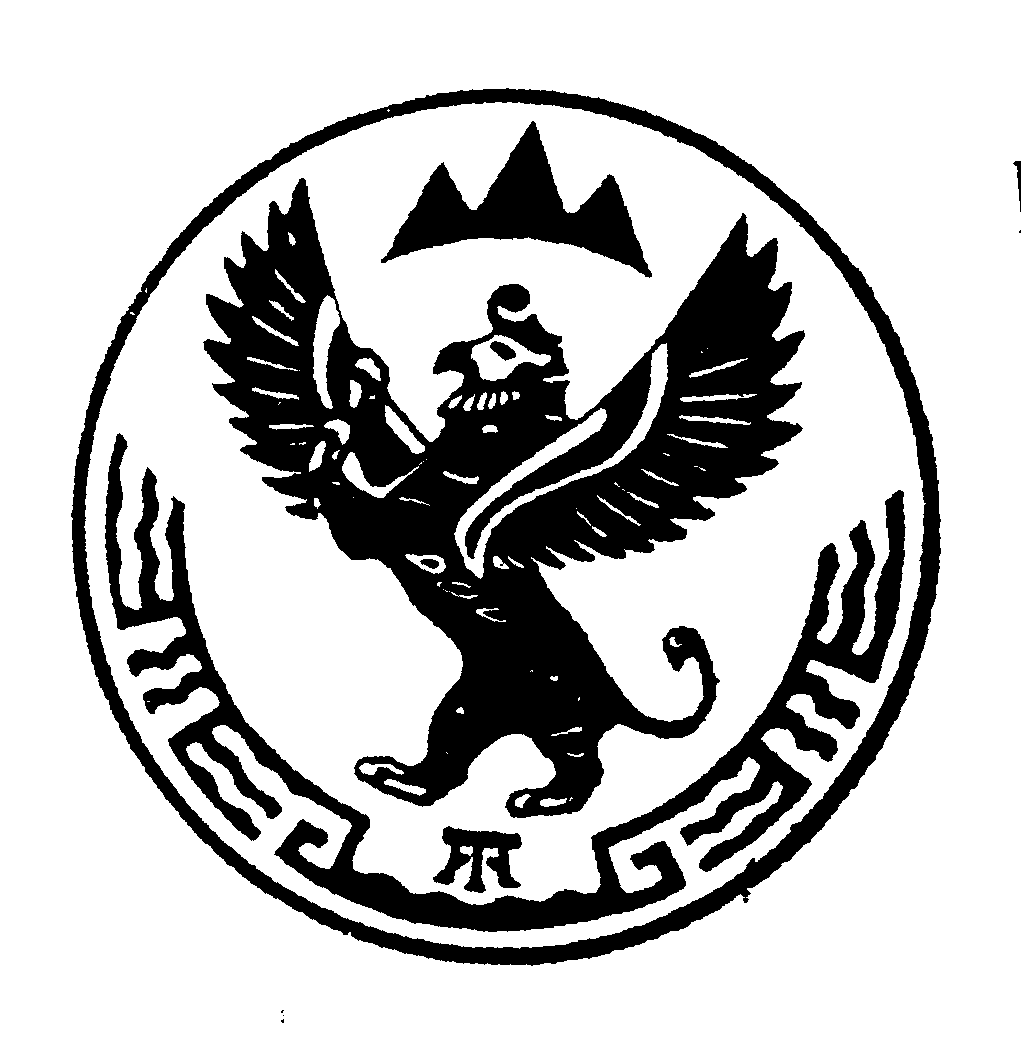 ПРИКАЗдата                                                                                                                            № __с.ТурочакО проведении контрольного мероприятия	В соответствии с планом работы Контрольно-ревизионной комиссии Турочакского района  на ___ год, утвержденным приказом  Контрольно-ревизионной комиссии Турочакского района  от  «_» _____ 20__ г. № __ «О плане работы Контрольно-ревизионной комиссии Турочакского района  на __год»,ПРИКАЗЫВАЮ:1. Провести проверку в_____________________________(наименование объекта) за период с «__»_______20__г. по«__»_______20__г.   2. По результатам проверки подготовить акт, отчет по проверке, проект представления. Срок предоставления акта проверки до «__»____20__г. Срок предоставления отчета и проекта представления в течение 2-х рабочих дней с момента подписания акта проверки. В случае предоставления протокола разногласий (замечаний и недостатков), срок предоставления отчета в течение 3-х рабочих дней с момента получения протокола разногласий.3. Проведение проверки поручить инспектору КРК Турочакского района – ____________________________(ФИО).4. Контроль за реализацией материалов проверки возложить на инспектора (инспектора) Контрольно-ревизионной комиссии Турочакского района  – ____________________________(ФИО).5. Срок проведения проверки с «__» ______ 20__ г. по «___» _______ 20__ г.ПредседательКонтрольно-ревизионной комиссииТурочакского района                            (личная подпись)                                   (инициалы и фамилия)                              С приказом ознакомлен(а):Запрос о представлении информацииУважаемый (ая) Имя Отчество!В соответствии с годовым планом работы КРК Турочакского района на 20__ год проводится контрольное мероприятие «______________________________________________________________________________________» (наименование контрольного мероприятия)в _____________________________________________________________________.(наименование объекта контрольного мероприятия)В соответствии со статьей 17 положения о Контрольно-ревизионной комиссии МО «Турочакский район»  прошу в течение 14 календарных дней со дня получения запроса представить (поручить представить) следующие документы (материалы, данные или информацию):1. _______________________________________________________________________________;.(указываются наименования конкретных документов или формулируются вопросы, по которым необходимо представить соответствующую информацию).2. _________________________________________________________________________.Представленные документы (материалы, данные или информация) должны быть подписаны уполномоченным лицом и надлежащим образом заверены.АКТПО ФАКТУ НЕПРЕДСТАВЛЕНИЯ СВЕДЕНИЙ ПО ЗАПРОСУ в______________________________________________________________________(наименование объекта контрольного мероприятия)В соответствии со 17 положения о Контрольно-ревизионной комиссии муниципального образования  «Турочакский район»  от «___» _________ 20__ г. были запрошены  сведения по следующим вопросам: ________________________________________________________________________________	Указанная информация (документация) необходима для реализации полномочий КРК муниципального образования  «Турочакский район».Срок представления информации истек: «___» __________ 20__ г.К настоящему времени  КРК  МО  «Турочакский район» информация не представлена, представлена не в полном объеме, представлена недостоверная информация (выбрать нужное). Это является нарушением статьи  17 положения о Контрольно-ревизионной комиссии муниципального образования  «Турочакский район»   и пункта 4 статьи 15 Федерального закона от 07.02.2011 № 6-ФЗ «Об общих принципах организации и деятельности контрольно-счетных органов субъектов Российской Федерации и муниципальных образований» и влечет за собой ответственность в установленном законом порядке.Настоящий акт составлен в присутствии представителя _______________________________________________________________ в 2 экземплярах, один из которых вручен       (наименование объекта контрольного мероприятия)руководителю ______________________________________________________________.(наименование объекта контрольного мероприятия, Ф.И.О. руководителя)От подписи под настоящим Актом представитель ___________________________________________________________ отказался.     (наименование объекта контрольного мероприятия) Руководителю органа исполнительной властиФ.И.О.Уважаемый Виталий Павлович!КРК МО «Турочакский район» уведомляет Вас, что в соответствии с положение о Контрольно-ревизионной комиссии муниципального образования «Турочакский район», утвержденным 21 октября 2011г. №33-7, с планом работы КРК  МО «Турочакский район» на 2013 год, (иные основания для проведения контрольного мероприятия) будет проводиться контрольное мероприятие «Проверка субсидий, направленных в 2012 году Турочакскому сельскому поселению   на реализацию решений, связанных с установлением предельных индексов изменения размера платы граждан за коммунальные услуги».Объекты контрольного мероприятия:   товарищества собственников жилья, жилищно-строительные кооперативы или иные специализированные потребительские кооперативы, созданные для удовлетворения потребности граждан в жилье (выборочно).Начало проведения контрольного мероприятия: 15 мая 2013 года.В соответствии со статьей 16 положения о Контрольно-ревизионной комиссии МО «Турочакский район»   прошу обеспечить необходимые условия для работы  двоих должностных лиц  КРК  и подготовить необходимые для проверки материалы по прилагаемому перечню вопросов.Контрольное мероприятие будет проводиться совместно (наименование контрольного органа) по единой программе проведения контрольного мероприятия.м№ 02-16/138                                                                   	 10.05.2013г.УДОСТОВЕРЕНИЕна право проведения контрольного мероприятияВ соответствии с планом работы Контрольно-ревизионной комиссии МО «Турочакский район»   на 2013 год, утвержденным приказом Контрольно- ревизионной комиссией МО «Турочакский район»  от «__»___ 20__ года № _. Инспектору  КРК Турочакского района – (ФИО, должность)поручается провести проверку в __________________________________ в целях________________________________________________________________ Проверяемый период: 2011 год.Срок  проведения проверки: с 10 мая по 31 мая .м№ 02-16/138                                                                   	 10.05.2012г.УДОСТОВЕРЕНИЕна право проведения мероприятия внешними экспертами(государственных контрольных органов и их представителей, а также на договорной основе негосударственных аудиторских фирм и отдельных специалистов – нужное выбрать)В соответствии со статьей 18 Федерального закона от 07.02.2011 № 6-ФЗ «Об общих принципах организации и деятельности контрольно-счетных органов субъектов Российской Федерации и муниципальных образований», статьей 9 Положения о Контрольно-ревизионной комиссии  Турочакского района   от 21.10.2011г. № 33-7 «Об утверждении Положения о Контрольно-ревизионной комиссии  Турочакского района». __________________________________________________________________________________________________________________________________________________________________(фамилии и инициалы привлеченных внешних экспертов – конкретных исполнителей)согласно _______________________________________________ выполнить работы:                                    (пункт ___ программы проведения контрольного мероприятия)_____________________________________________________________________ .(указать конкретные виды работ)Срок проведения контрольного мероприятия ____________________________________.АКТпо результатам контрольного мероприятия «______________________________»                                                                    (наименование контрольного мероприятия)на объекте ___________________________________________________________(наименование объекта контрольного мероприятия)Основание для проведения контрольного мероприятия: _________________________________________________________________________________________________(годовой план работы КРК Турочакского района 20__ год, иные основания для проведения контрольного мероприятия)Предмет контрольного мероприятия: _________________________________________                                                                                     (указывается из программы контрольного мероприятия)Проверяемый период деятельности ___________________________________________                                                       (указывается из программы контрольного мероприятия)Общий объем проверенных средств.Цели контрольного мероприятия:1.________________________________________________________________________2.________________________________________________________________________(из плана проведения контрольного мероприятия)Вопросы контрольного мероприятия:1.________________________________________________________________________2.________________________________________________________________________                                                                     (из плана проведения контрольного мероприятия)Срок проверки – с «___» __________ 20 __ г. по «___» ___________ 20__ г.Краткая информация об объекте контрольного мероприятия (при необходимости): ________________________________________________________________________________В ходе контрольного мероприятия установлено следующее.По вопросу 1. ________________________________________________________________________________________________________________________________________По вопросу 2. ________________________________________________________________________________________________________________________________________(излагаются результаты контрольного мероприятия по каждому вопросу)Обобщенная информация о результатах контрольного мероприятия (сумма выявленного нецелевого, незаконного, неправомерного и неэффективного использования средств)Копию акта получил:С актом ознакомлены:переченьзаконов и иных нормативных правовых актов Российской Федерации, Республики Алтай, Турочакского района1. ____________________________________________________________________;2. ____________________________________________________________________;3. ____________________________________________________________________;4. ________________________________________________________________ и т.д.заключениена замечания (пояснения) _______________________________________________________(ответственное должностное лицо объекта контрольного мероприятия)к акту по результатам контрольного мероприятия «_____________________________________________________»                                                           (наименование контрольного мероприятия)Руководитель контрольного мероприятия(должность)                                                                                                      ___________________________(личная подпись)                                  							(инициалы и фамилия)Актпо фактам создания препятствий сотрудникам Контрольно - ревизионной комиссии Турочакского района  в  проведении контрольного мероприятияВ соответствии  с_________________________________________________________________________________________________________________________________________(план работы КРК Турочакского района, иные основания для проведения контрольного мероприятия) __________________________________________________________________________________(наименование объекта контрольного мероприятия)проводится контрольное мероприятие «__________________________________________».(наименование контрольного мероприятия)Должностными лицами_____________________________________________________________________________________________________________________________________(должность, инициалы, фамилия)созданы препятствия сотрудникам Контрольно - ревизионной комиссии Турочакского района_____________________________________________________________________________(должность, инициалы и фамилии инспекторов)в проведении указанного контрольного мероприятия, выразившиеся в _____________________________________________________________________________________________(указываются конкретные факты создания препятствий для проведения мероприятия)Это является нарушением____________________________________________________________________________________________________________________________________(статьи 19.4, 19.4.1 КоАП РФ)и влечет за собой ответственность должностных лиц в соответствии с законодательством Российской Федерации.Настоящий Акт составлен в двух экземплярах, один из которых вручен (направлен) для ознакомления_______________________________________________________________________                                                                                (должностное лицо проверяемого объекта, фамилия и инициалы)Один экземпляр акта получил:		       ________________________________	Актпо фактам выявленных нарушений, требующих принятия незамедлительных мер по их устранению и безотлагательного пресечения противоправных действийВ ходе контрольного мероприятия «____________________________________________»,(наименование контрольного мероприятия)осуществляемого в соответствии с___________________________________________________________________________________________________________________________,план работы  КРК Турочакского района, иные основания для проведения контрольного мероприятия )на объекте ___________________________________________________________________(наименование объекта контрольного мероприятия)выявлены следующие нарушения:1. __________________________________________________________________________2. __________________________________________________________________________Руководитель (или иное уполномоченное должностное лицо)____________________________________________________________________________________________________(должность, инициалы, фамилия)дал письменное объяснение по указанным нарушениям (прилагается) и обязался принять незамедлительные меры по их устранению и безотлагательному пресечению противоправных действий (или отказался от письменного объяснения и принятия мер по устранению указанных нарушений и пресечению противоправных действий).Настоящий Акт составлен в двух экземплярах, один из которых вручен (направлен) для ознакомления__________________________________________________________________________________________________________________________________________________(должность, инициалы, фамилия) Один экземпляр акта получил:			       _______________________________	По выявленным нарушениям на проверяемом объекте по состоянию на        «___»__________20___года приняты следующие меры (или меры не приняты):1. ___________________________________________________________________Актпо факту опечатывания касс, кассовых или
служебных помещений, складов и архивовВ соответствии с______________________________________________________________план работы  КРК Турочакского рйона, иные основания для проведения контрольного мероприятия)проводится контрольное мероприятие «_________________________________________» (наименование контрольного мероприятия)на объекте ___________________________________________________________________(наименование объекта контрольного мероприятия)В соответствии с______________________________________________________________(статья закона субъекта Российской Федерации о контрольно-счетном органе)сотрудниками  Контрольно-ревизионной комиссии Турочакского района опечатаны:_________________________________________________________________________                                                                                     (перечень опечатанных объектов)Настоящий Акт составлен в двух экземплярах, один из которых вручен _______________ ____________________________________________________________ и он предупрежден об ответственности за срыв печати или пломбы по ст. 19.2 КоАП РФ____________________________________________________________________________(должность, инициалы, фамилия, подпись)     Один экземпляр акта получил:Актизъятия документовВ соответствии с________________________________________________________________план работы  КРК Турочакского рйона , иные основания для проведения контрольного мероприятия)проводится контрольное мероприятие «____________________________________________» (наименование контрольного мероприятия)на объекте _____________________________________________________________________(наименование объекта контрольного мероприятия)В соответствии с________________________________________________________________(статья закона субъекта Российской Федерации о контрольно-счетном органе)сотрудниками  Контрольно-ревизионной комиссии Турочакского района  изъяты для проверки следующие документы:1. ________________________________________________________________ на ___ листах.2. ________________________________________________________________ на ___ листах.Изъятие документов произведено в присутствии должностных лиц ____________________________________________________________________________________(должность, инициалы, фамилия)Настоящий Акт составлен в двух экземплярах, один из которых вместе с копиями изъятых документов вручен (направлен)_________________________________________________________                                                                                                                                 (должность, инициалы, фамилия)Один экземпляр акта получил:УТВЕРЖДАЮПредседатель КРК Турочакского района_________________ (инициалы и фамилия)«_22_» _августа 2013 г.отчето результатах контрольного мероприятия«_______________________________________________________»(наименование контрольного мероприятия)(утвержден  Председателем  КРК Турочакского района Постановление от «___» ___________ 20__ г. № ___)Основание для проведения контрольного мероприятия: ________________________________________________________________________________________________________________________(план работы  КРК Турочакского района, иные основания для проведения контрольного мероприятия, предусмотренные в Положении о Контрольно-ревизионной комиссии МО «Турочакский район» №33-7 от 21.10.2011г.)Предмет контрольного мероприятия:  Контрольные мероприятия по вопросу эффективного и целевого использования средств муниципального бюджета МО « Турочакский район»(из программы проведения контрольного мероприятия)Объект (объекты) контрольного мероприятия: ______________________________________________________________________________________________________________________________________(полное наименование объекта (объектов) из программы контрольного мероприятия)Срок проведения контрольного мероприятия с «  05 »  июня 2013 г. по «06» августа2013 г., продление срока проведения контрольного мероприятия с  07 августа 2013г. по 22 августа 2013г., фактически проверка закончена 20 августа 2013г. (если установленный в программе контрольного мероприятия срок его проведения изменялся решением Коллегии, то указывается измененный срок), Цели контрольного мероприятия:1, 2, 3 _________________________________________________________________________Проверяемый период деятельности: _______________________________________________         (указывается из программы проведения контрольного мероприятия  в случае его отсутствия в наименовании контрольного мероприятия)Краткая характеристика проверяемой сферы формирования и использования государственных средств и деятельности объектов проверки (при необходимости) ___________________________________________________________________________________________________Общий объем проверенных средств. По результатам контрольного мероприятия установлено следующее.(Цель 1) _______________________________________________________________________(Цель 2) _______________________________________________________________________(даются заключения по каждой цели контрольного мероприятия, основанные на материалах актов и рабочей документации (в аудите эффективности – по результатам сравнения с критериями оценки эффективности), указываются вскрытые факты нарушения законодательных и иных нормативных правовых актов и недостатки в деятельности проверяемых объектов со ссылкой на статьи законов и (или) пункты нормативных правовых актов, требования которых нарушены)Возражения или замечания руководителей объектов контрольного мероприятия на результаты контрольного мероприятия (при наличии):___________________________________________________________________________________________________________________________________(указываются наличие или отсутствие возражений или замечаний руководителей объектов на результаты контрольного мероприятия, при их наличии дается ссылка на заключение члена Коллегии, прилагаемое к отчету, а также приводятся факты принятых или разработанных объектами контрольного мероприятия мер по устранению выявленных в ходе его проведения  недостатков и нарушений при их наличии)Выводы:1. __________________________________________________________________________2. __________________________________________________________________________(кратко формулируются основные итоги контрольного мероприятия с указанием выявленных ключевых проблем, причин имеющихся нарушений и недостатков, последствий, которые они могут повлечь за собой)Предложения:1. __________________________________________________________________________2. ___________________________________________________________________________(формулируются предложения по устранению выявленных нарушений и недостатков, привлечению к ответственности должностных лиц, допустивших нарушения, и другие в адрес организаций и органов государственной власти, в компетенции которых находится реализация указанных предложений, а также предложения по направлению по результатам контрольного мероприятия представлений, предписаний, информационных писем, обращений в правоохранительные органы)информацияОБ ОСНОВНЫХ ИТОГАХ КОНТРОЛЬНОГО МЕРОПРИЯТИЯКонтрольно - ревизионная комиссия Турочакского района в соответствии______________________________________________________________________________(план работы  КРК Турочакского района, иные основания для проведения контрольного мероприятия)провел контрольное мероприятие «_______________________________________________».(наименование контрольного мероприятия)Цель (цели) контрольного мероприятия: _________________________________________________________________________________________________________________________(указывается в соответствии с программой проведения контрольного мероприятия)Объект (объекты) контрольного мероприятия: ____________________________________________________________________________________________________________________(указывается в соответствии с программой проведения контрольного мероприятия)В результате проведенного контрольного мероприятия выявлено: ______________________________________________________________________________(краткое изложение основных результатов контрольного мероприятия, выявленные нарушения и недостатки, выводы в объеме не более 3 страниц)Отчет о результатах контрольного мероприятия утвержден  председателем КРК Турочакского района (постановление от «___»________20___г. №___).ПРЕДСТАВЛЕНИЕКонтрольно-ревизионная комиссия Турочакского района в соответствии с _____________________________________________________________________________________________(план работы  КРК Турочакского района, иные основания для проведения контрольного мероприятия)проведено контрольное мероприятие «_____________________________________________»                                                                             (наименование контрольного мероприятия)на объекте _____________________________________________________________________,(наименование объекта контрольного мероприятия)по результатам которого, выявлены следующие нарушения и недостатки.1. _____________________________________________________________________________2. _____________________________________________________________________________(указываются конкретные факты нарушений и недостатков, выявленных в результате контрольного мероприятия изафиксированных в актах по результатам проверки, со ссылками на соответствующие статьи законов и (или)пунктов иных нормативных правовых актов Российской Федерации, Республики Алтай, требования которых нарушены)С учетом изложенного и на основании____________________________________________________________________________________________________________________________(статьи 18 Положения Контрольно-ревизионная комиссия Турочакского района от 21.10.2011г. № 33-7  )_______________________________________________________________________________(наименование  адресата)предлагается следующее:1. _____________________________________________________________________________2. _____________________________________________________________________________(формируются предложения для принятия мер по устранению выявленных нарушений и недостатков и привлечению кответственности должностных лиц, виновных в нарушении законодательства Российской Федерации,субъекта Российской Федерации)Представление направляется в соответствии с регламентом контрольно-ревизионной комиссии МО «Турочакский район»  №01-29/1 от 26.12.2012г., Положением КРК МО «Турочакский район» от 21.10.2011г. № 33-7О результатах рассмотрения настоящего представления и принятых мерах необходимо проинформировать  КРК Турочакского  районадо «___»_________20___года (или в течение _____ дней со дня его получения либо срок может быть не указан).Уважаемый имя отчество!В соответствии с_______________________________________________________________(план работы  КРК МО Турочакский район, иные основания для проведения контрольного мероприятия)проведено контрольное мероприятие «____________________________________________ __________________________________________________________________________________».(наименование контрольного мероприятия, объект (объекты) проверки и проверяемый период (если они не указаны в наименовании)По результатам контрольного мероприятия установлено следующее._____________________________________________________________________________(излагаются результаты контрольного мероприятия, касающиеся компетенции и представляющие интерес для адресата письма)Контрольно-ревизионной комиссией Турочакского района (постановление от «___»________20___г. №____) утвержден отчет о результатах контрольного мероприятия и направлены______________________________________________________________________________________________________________________________(указываются представления, предписания, информационные письма, обращения в правоохранительные органы(с указанием адресата),       	О результатах рассмотрения письма просьба проинформировать КРК Турочакского районаПРЕДПИСАНИЕВ соответствии с  _________________________________________________________________(план работы   КРК МО Турочакский	 район, иные основания для проведения контрольного мероприятия)проводится контрольное мероприятие «_____________________________________________»                                                                             (наименование контрольного мероприятия)на объекте ______________________________________________________________________(наименование объекта контрольного мероприятия)В ходе проведения указанного контрольного мероприятия должностными лицами _______________________________________________________________________________(должность, инициалы, фамилия)были созданы препятствия для работы сотрудников Контрольно - ревизионной комиссии МО    Турочакский район  выразившиеся в_________________________________________________________________________________________________________________________________(указываются конкретные факты создания препятствий для проведения мероприятия)Указанные действия являются нарушением___________________________________________________________________________________________________________________________и влечет за собой ответственность должностных лиц в соответствии с законодательством Российской Федерации, Республики Алтай.С учетом изложенного и на основании______________________________________________________________________________________________________________________________предписывается__________________________________________________________________(наименование объекта контрольного мероприятия)незамедлительно устранить указанные препятствия для проведения контрольного мероприятия, а также принять меры в отношении должностных лиц, не исполняющих законные требования Контрольно - ревизионной комиссии Турочакского района . О выполнении настоящего предписания и принятых мерах необходимо проинформировать Контрольно-ревизионную комиссию Турочакского района) до «___»_________20___года (в течение _____ дней со дня его получения).О результатах контрольного мероприятияУважаемый (ая) Имя Отчество!Во исполнение распоряжения КРК Турочакского района, в соответствии с положением   от 21.10.2011 № 33-7 «Об утверждении  Контрольно-ревизионной  комиссии Турочакского района» направляю Вам материалы контрольного мероприятия «_____________________________________________________________________________»,                                                             (наименование контрольного мероприятия)которые включают выявленные в ходе проведения проверки нарушения законодательства РФ, содержащие признаки состава преступлений и требующие принятия необходимых мер реагирования.По результатам контрольного мероприятия установлены следующие нарушения:1. __________________________________________________________________________2. __________________________________________________________________________(приводится перечень конкретных фактов выявленных нарушений, неправомерных действий (бездействий) должностных лиц со ссылками на соответствующие нормативные правовые акты, положения которых нарушены, с указанием актов по результатам контрольного мероприятия, в которых данные нарушения зафиксированы, а также информация о наличии соответствующих объяснений, замечаний и возражений ответственных должностных лиц объектов контрольного мероприятия по существу каждого факта выявленных нарушений и заключения по ним КРК Турочакского района)Выявленные в ходе контрольного мероприятия нарушения причинили ущерб в сумме ______________________________________________________________________________ рублей.(указывается сумма выявленного ущерба и уровень бюджета)По результатам контрольного мероприятия в адрес ____________________________________________________________________________                                               (наименование проверяемого объекта)направлено предписание (представление) КРК МО «Турочакский Район» ____________________________________________________________________________________________(указать полное наименование и реквизиты предписания и (или) представления) связи с изложенным прошу Вас провести проверку и обеспечить принятие необходимых мер реагирования по фактам нарушения законодательства Республики Алтай, выявленным КРК МО «Турочакский Район».О результатах рассмотрения настоящего обращения и принятых процессуальных решениях (с приложением копий соответствующих документов) просьба проинформировать  КРК МО «Турочакский Район»1.Общие положения ……………………………………………………….42.Содержание контрольного мероприятия ……………………………….43.Организация контрольного мероприятия …………………………........54.Подготовка к контрольному мероприятию …………………………….84.1. Программа (единая программа) проведения контрольного мероприятия ……………………………………………………………...84.2. Приказ о проведении контрольного мероприятия ……..…………94.3. Запрос о представлении информации ……………………………...104.4. Уведомление о проведении контрольного мероприятия …………104.5. Удостоверение на право проведения контрольного мероприятия.104.6. Командировочное удостоверение ………………………………….104.7. Докладная записка и удостоверение на право проведения мероприятия внешними экспертами ……………………………………105.Проведение контрольного мероприятия ……………………………….115.1. Формирование доказательств …………………………………........115.2. Оформление актов при проведении контрольного мероприятия .125.3. Заключение на замечания ……………………..................................146.Оформление результатов контрольного мероприятия ………………...156.1. Результаты, выводы и предложения ……………………………….156.2. Отчет о результатах контрольного мероприятия и приложения к отчету ……………………………………………………………………..156.3. Документы, оформляемые по результатам контрольного мероприятия …………………………………………………………..….157.Организация контроля исполнения представлений и предписаний ….16Приложение 1Образец оформления программы проведения контрольного мероприятия ……………………………………………………17Приложение 2Образец оформления единой программы проведения контрольного мероприятия ……………………………………19Приложение 3Пример заполнения приказа о проведении контрольного мероприятия …………………………………………………….21Приложение 4Образец оформления запроса КРК Турочакского района  о предоставлении информации ………....................................22Приложение 5Образец оформления акта по факту непредставления сведений по запросу …………………………………………………………23Приложение 6Пример заполнения уведомления о проведении контрольного мероприятия ………………………………………………………24Приложение 7Образец оформления удостоверения на право проведения контрольного мероприятия ……………………………………...26Приложение 8Пример заполнения удостоверения на право проведения мероприятия внешними экспертами ……………………………27Приложение 9Образец оформления акта по результатам контрольного мероприятия на объекте ………………………………………....28Приложение 10Перечень законов и иных нормативных правовых актов Российской Федерации и Республики Алтай………………….30Приложение 11Образец оформления заключения на замечания (пояснения) к акту по результатам контрольного мероприятия…………….. .31Приложение 12Образец оформления акта по фактам создания препятствий сотрудникам КРК Турочакского района    в проведении контрольного мероприятия……………………………32Приложение 13Образец оформления акта по фактам выявленных нарушений, требующих принятия незамедлительных мер по их устранению и безотлагательного пресечения противоправных действий……33Приложение 14Образец оформления акта по факту опечатывания касс, кассовых или служебных помещений, складов и архивов ……34Приложение 15Образец оформления акта изъятия документов………………..35Приложение 16Образец оформления отчета о результатах контрольного мероприятия……………………………………………………. ..36Приложение 17Образец оформления информации об основных итогах контрольного мероприятия ……………………………………..38Приложение 18Образец оформления представления………………………........39Приложение 19Образец оформления информационного письма……………….40Приложение 20Образец оформления предписания………………………………41Приложение 21Образец оформления обращения в правоохранительные органы……………………………………………………………...42Образец оформления программыпроведения контрольного мероприятияПриложение 1к пункту 4.1 СтандартаУТВЕРЖДАЮПредседатель Контрольно-ревизионной комиссииТурочакского района  _______________________(инициалы и    фамилия)           (подпись) «_____» __________ 20____ г. Руководитель контрольного мероприятия_______________                          _______________________         (личная подпись)                                         (инициалы и фамилия)Образец оформления единой программыпроведения контрольного мероприятияПриложение 2к пункту 4.1 Стандарта УТВЕРЖДАЮПредседатель Контрольно-ревизионной комиссииТурочакского района  _______________________(инициалы и    фамилия)           (подпись) «_____» __________ 20____ г. ЦелиВопросы контрольного мероприятия по целям*Объекты контрольного мероприятияСроки проведения контрольного мероприятияИнспектора КРК Турочакского района , ответственные за проведение контрольного мероприятия по вопросам, входящим в их компетенциюОтветственные исполнители4.1.1.2.4.2.1.2.Инспектор____________     _______________(личная подпись)         (инициалы и фамилия)«___» _____________ 20__ годаИнспектор____________     _______________(личная подпись)          (инициалы и фамилия)«___» _____________ 20__ годаПредседатель ___________________                        _____________________ (личная подпись)                                   (инициалы и фамилия)Образец оформления акта по факту непредставления сведений по запросуПриложение 5к пункту 4.3. Стандарта(наименование населенного пункта)«___» _____________ 20___ г.Должностное лицоКРК Турочакский район__________________        ____________________(личная подпись)                      (инициалы и фамилия)Должностное лицообъекта контрольного мероприятия__________________        ____________________(личная подпись)                      (инициалы и фамилия)Должностное лицоКРК Турочакский район__________________       ____________________ (личная подпись)                      (инициалы и фамилия)Пример заполнения уведомленияо проведении контрольного мероприятияПриложение 6к пункту 4.4. Стандарта____ ________________ 20__ г.№ ___________ Приложение:Программа (единая программа) проведения контрольного мероприятия                   на . в 1 экз.Программа (единая программа) проведения контрольного мероприятия                   на . в 1 экз.Председатель Председатель ___________________         ______________________ (личная подпись)                    (инициалы и фамилия)___________________         ______________________ (личная подпись)                    (инициалы и фамилия)             Образец оформленияудостоверения на право проведениямероприятия                 Приложение 7к пункту 4.5. Стандарта____ ________________ 20__ г.№ ___________ Председатель __________________________         _________________________           (личная подпись)                      (инициалы и фамилия)             Образец оформленияудостоверения на право проведениямероприятия внешними экспертамиПриложение 8к пункту 4.7 Стандарта____ ________________ 20__ г.№ ___________ Председатель                           _________________            ___________________                            (личная подпись)               (инициалы и фамилия)Образец оформления акта по результатам контрольного               мероприятия на объекте      Приложение 9к пункту 5.3.1 Стандарта_________________________(населенный пункт)«___» ___________ 20__ годаПриложения:Перечень нормативно правовых актов Российской Федерации, Республики Алтай и Администрации Турочакского района, Таблицы, расчеты и иной справочно-цифровой материал, пронумерованный и подписанный составителями 
(при необходимости).Руководитель контрольного мероприятияУчастники контрольного мероприятияРуководитель контрольного мероприятияУчастники контрольного мероприятияРуководитель контрольного мероприятияУчастники контрольного мероприятия___________               ________________(личная подпись)                  (инициалы и фамилия)___________               ________________(личная подпись)                  (инициалы и фамилия)___________               ________________(личная подпись)                  (инициалы и фамилия)___________               ________________(личная подпись)                  (инициалы и фамилия)Руководитель проверяемого объекта (должность)Главный бухгалтер проверяемого объекта (или иного ответственное лицо)       ___________               ________________        (личная подпись)                   (инициалы и фамилия)      ___________               ________________        (личная подпись)                  (инициалы и фамилия)       ___________               ________________        (личная подпись)                   (инициалы и фамилия)      ___________               ________________        (личная подпись)                  (инициалы и фамилия)(должность)    ___________               ________________    (личная подпись)                 (инициалы и фамилия)Образец оформления перечня нормативно правовых актов Приложение 10к пункту 5.9 СтандартаПриложение 1к акту (сводному акту), отчету (выбрать нужное)от «___»___________20__ г. Составитель(должность)___________                      ________________              (личная подпись)                       (инициалы и фамилия)Образец оформления заключения на замечания (пояснения) к акту по результатам контрольного мероприятия Приложение 11к пункту 5.9. СтандартаТекст и пункт в акте по результатам контрольного мероприятияТекст и пункт замечаний (пояснений)Решение, принятое по итогам рассмотрения замечаний, пояснений) с указанием причины и об не принятия замечанийОбразец оформления акта по фактам препятствийПриложение 12к пункту 5.10. Стандарта_________________________(населенный пункт)«__»___________20___годаРуководитель контрольного мероприятия(должность)__________________________________личная подпись  	инициалы, фамилияДолжностьличная подпись	             инициалы, фамилияОбразец оформления акта по выявленным нарушениямПриложение 13к пункту 5.10. Стандарта_________________________(населенный пункт)«__»___________20___годаРуководитель контрольного мероприятия                         (должность)   __________________________________ личная подпись	  инициалы, фамилияУчастники контрольного мероприятия  (должность)____________________________________личная подпись	         инициалы, фамилиядолжность              личная подпись	          инициалы, фамилияРуководитель контрольного мероприятия(должность)       ____________________________________личная подпись	         инициалы, фамилияобразец оформления акта по факту опечатывания касс Приложение 14к пункту 5.10. Стандарта_________________________(населенный пункт)«__»___________20___годаРуководитель контрольного мероприятия (должность)    _______________________________________личная подпись	         инициалы, фамилиядолжность                  _______________________________________личная подпись	         инициалы, фамилияОбразец оформления акта изъятия документовПриложение 15к пункту 5.10. Стандарта__________________________(населенный пункт)«__»___________20___годаРуководитель контрольного мероприятия (должность) _______________________________________личная подпись	         инициалы, фамилия(должность)                 ____________________________________                   личная подпись          инициалы, фамилияПриложение 16к пункту 6.8. СтандартаПриложения:_____________________________________________________;_____________________________________________________(указывается наименование приложений на __ л. в 1 экз.)Инспектора ___________________                 ________________________   (личная подпись)                            (инициалы и фамилия)Образец оформления информацииПриложение 17к пункту 6.8. СтандартаРуководитель контрольного мероприятия (должность)    ________________________________________личная подпись	         инициалы, фамилияОбразец оформления представленияПриложение 18к пункту 6.8. СтандартаРуководителю государственного     органа Республики Алтай, объектаПредседатель      ________________________________________________личная подпись	         инициалы, фамилияПример оформления информационного письмаПриложение 19к пункту 6.8. СтандартаИнформацРуководителю государственного органа Республики Алтай (Ф.И.О)____ ________________ 20__ г.№ ___________ Приложение:отчет о результатах контрольного мероприятия  на ___ л. в 1 экз.отчет о результатах контрольного мероприятия  на ___ л. в 1 экз.отчет о результатах контрольного мероприятия  на ___ л. в 1 экз.отчет о результатах контрольного мероприятия  на ___ л. в 1 экз.Председатель Председатель Председатель ___________________                        ________________________       (личная подпись)                                   (инициалы и фамилия)___________________                        ________________________       (личная подпись)                                   (инициалы и фамилия)___________________                        ________________________       (личная подпись)                                   (инициалы и фамилия)___________________                        ________________________       (личная подпись)                                   (инициалы и фамилия)Образец оформления предписанияОбразец оформления предписанияОбразец оформления предписанияОбразец оформления предписанияОбразец оформления предписанияПриложение 20к пункту 6.8. СтандартаРуководителю государственного органа Республики Алтай, объекта(Ф.И.О)Председатель ___________________                        _________________________   (личная подпись)                                   (инициалы и фамилия)              Образец оформления обращения в правоохранительные органы               Образец оформления обращения в правоохранительные органы Приложение 21к пункту 6.8.СтандартаПриложение 21к пункту 6.8.СтандартаИнфо Руководителю государственного органа Республики Алтай (Ф.И.О)____ ________________ 20__ г.№ ___________ Должность и наименование органа инициалы и фамилия Приложение:Копия отчета о результатах контрольного мероприятия на __ л. в 1 экз.Копия акта (актов) проверки на __ л. в 1 экз.Копии первичных документов, подтверждающих факты выявленных правонарушений, на __ л. в 1 экз.Замечания по акту (актам) по результатам контрольного мероприятия должностных и иных лиц объектов и заключение 
по ним  КРК МО Турочакский Район на __ л. в 1 экз.Копия предписания (представления)  КРК МО Турочакский Район от «___» _______ 20__ г. № __ на __ л. в 1 экз.Председатель ___________________                        _________________________   (личная подпись)                                   (инициалы и фамилия)